  dk;kZy; izkpk;Z] 'kkldh; MkW-ok-ok-ikV.kdj dU;k LukrdksRrj egkfo|ky;]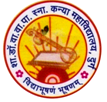 dsUnzh; fo|ky; ds ikl] tsyjksM nqxZ  ¼N-x-½iwoZ uke&'kkldh; dU;k egkfo|ky;]nqxZ ¼N-x-½ Qksu 0788&2323773 Email- govtgirlspgcollege@gmail.com             	Website: www.govtgirlspgcollegedurg.comCollege Code : 1602nqxZ] fnukad % 02-12-2019xYlZ dkWyst esaf'k{kd&vfHkHkkod cSBd [ksy eSnku dh crykbZ vko';drk 'kkldh; MkW- ok-ok- ikV.kdj dU;k LukrdksRrj egkfo|ky; esa f'k{kd&vfHkHkkod cSBd dk vk;kstu fd;k x;kA fo|kfFkZ;kssa dh vdknfed izxfr rFkk egkfo|ky; dh lqfo/kkvksa ,oa v/;kiu dk;Z ds ewY;kadu vkSj mls csgrj cukus gsrq lq>koksa ds mn~ns'; fofHkUu fo"k;ksa ds fo|kfFkZ;ksa ds vfHkHkkodksa dh cSBdsa vk;ksftr dh x;hA vfHkHkkodksa ls fofHkUu 'kS{kf.kd xfrfof/k;ksa ds fy, ppkZ dj jk;'kqekjh dh x;hA vfHkHkkodksa }kjk fn, x, egRoiw.kZ lq>koksa ij fopkj&foe'kZ dj muds fØ;kUo;u ds fy, dk;Z;kstuk cukbZ x;hA egkfo|ky; ds izkpk;Z MkW- lq'khy pUnz frokjh us egkfo|ky; ds fu;fer iBu&ikBu] lrr ewY;kadu] [ksydwn] lkaLd`frd dk;ZØe] iqLrdky;] izk/;kidksa dh Nk=o`fRr gsrq lapkfyr eksj uksuh ;kstuk rFkk HkwriwoZ Nk=kvkaS }kjk izkjaHk NksVh cgu ;kstuk ftlesa os fu/kZu fo|kfFkZ;ksa dks vkfFkZd lg;ksx nsrh gS dh tkudkjh nhA dkS'ky fodkl gssrq fd, tk jgs iz;klks rFkk dk;Z'kkykvksa ftuesa dqfdax] C;wVhf'k;u dkslZ ds fo"k; esa crk;k x;kA xf.kr foHkkx dh foHkkxk/;{k MkW- vuqtk pkSgku us crk;k fd egkfo|ky; esa LFkk;h esfMdy lsaVj gS ftlesa le;&le; ij fpfdRld viuh lsok;sa nsrs gSA L=hjksx fo'ks"kK] nar fpfdRld] euksjksx dkmalyj dh Hkh mifLFkfr bl lsaVj esa gS ftlls Nk=kvksa dks dkQh ykHk gks jgk gSA MkW- ds-,y-jkBh us egkfo|ky; esa lapkfyr ^^vkusLVh dkWujZ** ds ek/;e ls LVs'kujh lkexzh miyC/k djkus dh tkudkjhnhA vfHkHkkodksa us Hkh cSBd esa vius fopkj j[ksA mudk ekuuk Fkk fd egkfo|ky; }kjk Nk=kvksa ds O;fDrRo fodkl ds fy, csgrj iz;kl fd, tk jgs gS tks ljkguh; gSA vfHkHkkodksa us [ksydwn dh xfrfof/k;ksa dh izla'kk djrs gq, ifjlj esa ,d vPNk lqfo/kk;qDr [ksyeSnku dh deh crk;hA izk/;kidksa ds O;ogkj ,oa v/;kiu dk;Z dks larks"ktud crkrs gq, vfHkHkkodksa us egkfo|y; dh lqj{kk O;oLFkk dks vPNk crk;kA xf.kr fo"k; dh Nk=kvksa ds vfHkHkkodks us dEI;wVj lkbZal fo"k; izkjaHk djus dk lq>ko fn;kA ftl ij izkpk;Z us dgk fd bl fo"k; ds fy, izLrko 'kklu dks Hkstk x;k gSA vfHkHkkodksa us egkfo|ky; ifjlj dk Hkze.k fd;k vkSj fofHkUu foHkkxksa dh xfrfof/k;ksa dks ns[kkA var esa MkW- vuqtk pkSgku us vkHkkj O;Dr fd;kA 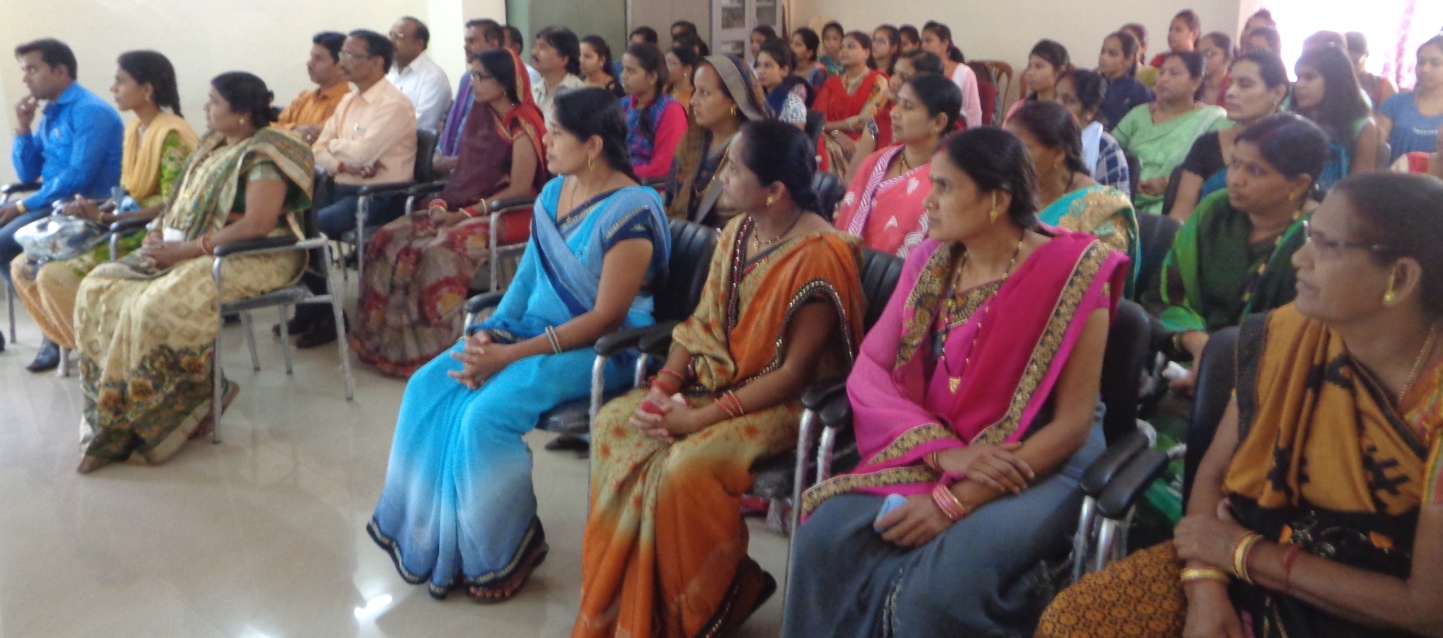 ¼MkW0 lq'khy pUnz frokjh½izkpk;Z'kkl0 MkW0 ok0 ok0 ikV.kdj dU;k LukrdksRrj egkfo|ky;] nqxZ ¼N0x0½